SchoolondersteuningsprofielBasisschool St. Theresia2022-2023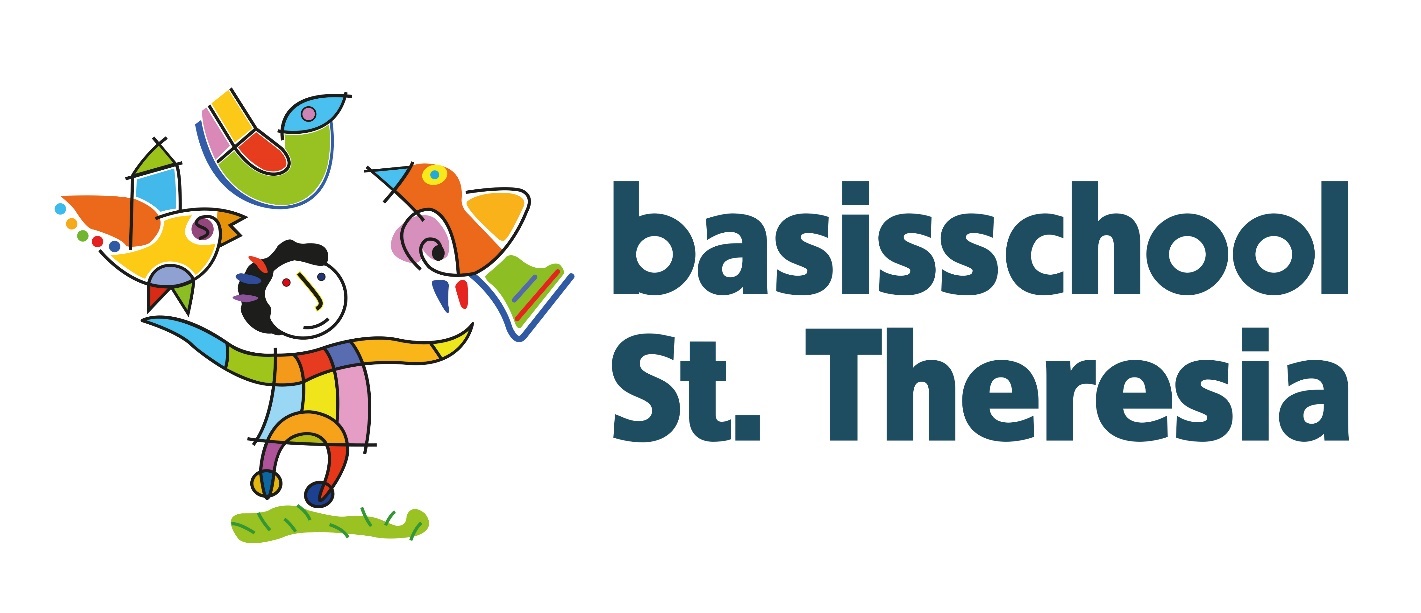 Ieder kind is uniekIedere leerkracht is uniekIedere school is uniekLaat dan iedere zorg ook uniek zijn1.	Inleiding	22.	Onze school & passend onderwijs	42.1	Algemene gegevens	42.2	Visie	42.3	Onderwijs en ondersteuning	53.	Ondersteuningsmogelijkheden van onze school	63.1 Specialisten	63.2 Voorzieningen	73.3 Onderwijsaanbod	73.4 Methoden	83.5 Fysieke ruimten	94.1	Ondersteuningsroute binnen de school	104.2	Samenwerking met kern- en ketenpartners	125.	Bijlage	131.	Inleiding2.	Onze school & passend onderwijs2.1	Algemene gegevens2.2	VisieOns onderwijsconceptTraditioneel/regulier onderwijsToelichting op onderwijsconceptWij kenmerken ons door het kleinschalige karakter waarbij we werken met kansrijke combinatiegroepen. Onze visie op passend onderwijsWij vinden dat elk kind recht heeft op goed en passend onderwijs. Zoveel mogelijk kinderen moeten regulier primair onderwijs kunnen volgen. Wij realiseren ons dat we een zorgplicht hebben. Onze school richt zich op het geven van basisondersteuning en in enkele gevallen op het geven van extra ondersteuning. De wijze waarop wij dit vormgeven staat beschreven in het schoolplan. Wij vinden dat elk kind recht heeft op goed en passend onderwijs. Wij staan voor de stellingen:Iedere leerling op de plek moet zitten waar deze het beste kan leren, ongeacht de school of omgeving.Iedere school heeft de zorg ingericht voor basisondersteuning en in enkele gevallen voor extra ondersteuning, zodat leerlingen met een redelijke mate van zorg op het reguliere onderwijs kunnen zitten.Hoe kleiner de school, hoe kleiner de mogelijkheid tot diversiteit in zorg. Voor onze school betekent dit dat wij onze basiszorg op orde hebben. Ook betekent dit dat wij diverse soorten extra ondersteuning kunnen bieden, maar dat de diversiteit beperkt is.2.3	Onderwijs en ondersteuningKenmerkend voor onze leerlingenOnze school is de dorpsschool van Boukoul. Ook komen er diverse leerlingen vanuit Asenray, Swalmen en Roermond.We hebben in verhouding veel kinderen van zelfstandige hoger opgeleide ouders. Boukoul heeft veel grote en ruime woningen, waardoor er ook veel grote gezinnen zijn. Jaarlijks heeft de school gemiddeld drie neveninstromers. Binnen deze groep zien wij een veel hoger zorggehalte.Qua schoolresultaten scoort de school gemiddeld boven verwachting.Sterke punten in onze ondersteuningOnze school maakt gebruik van een Samenwerkingsverband waarin alle mogelijke facetten van zorg aangeboden kunnen worden. Ons IB-team heeft regelmatig contact met het Samenwerkingsverband en maakt gebruik van de bijeenkomsten van het Leernetwerk IB. We hebben een sterk didactisch en pedagogisch team waarbij de leerkrachten goed kunnen differentiëren op diverse niveaus binnen de groep. Leerkrachten zijn in staat om eigen leerroutes voor leerlingen in te zetten in de praktijk. Leerkrachten zijn in staat om zorgen vroegtijdig te signaleren. Grenzen aan onze ondersteuningDe school werkt in combinatiegroepen, dit zorgt ervoor dat er een groot beroep wordt op de zelfstandigheid van de leerlingen. De leerlingen zullen hun hele schoolcarrière bij dezelfde leerlingen in de groep blijven zitten. Bij botsende karakters is er geen mogelijkheid tot uitwijking.Zorg wordt geboden binnen de groepssetting door in groepjes planmatig te werken d.m.v. bijvoorbeeld een verlengde instructie. Er is geen ruimte voor structurele individuele ondersteuning. Eigen leerlijnen kunnen alleen bij zeer zelfstandige kinderen gemaakt worden.Onze ambities en ontwikkeldoelen voor de ondersteuningWe zijn een ambitieus team, maar hebben beperkingen vanwege het kleine team. Op dit moment onderzoeken we binnen de school welke expertises de diverse leerkrachten hebben. Door hier een duidelijk overzicht van te maken, kunnen we bekijken bij welke deelgebieden eventuele professionalisering noodzakelijk is. Hoewel we diverse expertises hebben binnen onze school, zijn dit geen expertises die verkregen zijn door het volgen van een Master.In de nabije toekomst zullen diverse personen uit het team gerichte opleidingen volgen, waaronder de IB-opleiding.3.	Ondersteuningsmogelijkheden van onze schoolOnze school heeft diverse ondersteuningsmogelijkheden beschikbaar voor onze leerlingen. In paragraaf 3.1 tot en met 3.3 zijn overzichten weergegeven van de aanwezige ondersteuning.Legenda3.1 SpecialistenBinnen ons schoolteam zijn voor verschillende functies (taak)uren toegewezen om ondersteuning aan onze leerlingen te bieden en tegemoet te komen aan hun specifieke onderwijsbehoeften. Deze zijn hieronder weergegeven. De onderstaande lijst toont de specialisten die ingezet kunnen worden voor leerlingen die hier behoefte aan hebben. Toelichting specialistenWij hebben iedere 2 weken overleg met het ondersteuningsteam, waarbij we alle mogelijke zorgen kunnen bespreken. Verder hebben binnen ons team de leerkrachten verschillende opleidingen en specialisaties gevolgd via het professionaliseringsaanbod van Swalm en Roer. 3.2 VoorzieningenDe onderstaande lijst toont de voorzieningen die beschikbaar zijn voor leerlingen die hier behoefte aan hebben. Deze voorzieningen zijn veelal gericht op groepen leerlingen met een vergelijkbare ondersteuningsbehoefte.3.3 OnderwijsaanbodDe onderstaande lijst toont het onderwijsaanbod dat beschikbaar is voor leerlingen die hier behoefte aan hebben. Het onderwijsaanbod betreft hier een methodiek en/of aanpak die is geïntegreerd in het onderwijsprogramma en de leerlijnen van de school, of geïntegreerd kan worden na constatering van een ondersteuningsbehoefte van een leerling. Toelichting onderwijsaanbod Extra ondersteuning wordt aangeboden via het OT (SWV)3.4 MethodenDe onderstaande lijst toont de methoden die naast het onderwijsprogramma ingezet kunnen worden voor leerlingen die hier behoefte aan hebben. Het betreft een training en/of aanpak die onze school de mogelijkheid geeft om specifieke leerlingen extra te ondersteunen in hun ontwikkelingsbehoefte.3.5 Fysieke ruimtenVerder zijn onderstaande fysieke ruimten binnen onze school aanwezig om aan specifieke ondersteuningsbehoefte tegemoet te komen. Het gaat ook om de aanpassingen in onze school die fysieke toegankelijkheid en daarmee deelname aan het onderwijs voor leerlingen met een fysieke beperking mogelijk maken. 4.	Organisatie van de ondersteuningOm de gewenste ondersteuning te bieden aan onze leerlingen kennen we een ondersteuningsroute binnen onze school en werken we samen met externe organisaties.4.1	Ondersteuningsroute binnen de schoolInrichting ondersteuningsrouteleerkracht signaleert op zorgniveau 1 en 2 gesprek met leerkracht en intern begeleider (optioneel)gesprek met ouders met leerkrachtmeer zorg nodig, gesprek met ouders en intern begeleider en schoolbegeleider op zorgniveau 3Externen inschakelen, zoals bijvoorbeeld Ambulante begeleiding op zorgniveau 4Samenwerking met ouders bij de ondersteuningDe taak om ouders te betrekken bij de ondersteuning ligt bij de: Leraar / mentorIntern begeleiderToelichting op de samenwerking met ouders Zodra er een zorgsignaal is over een leerling, heeft de leerkracht contact met de ouders. Dit is zowel informerend als reflecterend als geruststellend, met als doel samen kijken naar oplossingen bij de zorg.Op het moment dat de zorg groter lijkt te zijn dan door de leerkracht met de ouder opgelost kan worden, wordt de interne begeleider ingeschakeld om naar andere opties en mogelijkheden te kijken.Het verder opschalen van zorg volgens het cascademodel gebeurt altijd in overleg met de ouders en wordt altijd onderbouwd door middel van een HGPD.OndersteuningsteamOnze school werkt met een ondersteuningsteam. Een ondersteuningsteam is een deskundig team dat bij elkaar komt om leerlingen te bespreken die extra ondersteuning nodig hebben. Ons ondersteuningsteam bestaat in ieder geval uit de: SchoolbegeleiderDeskundige van het samenwerkingsverbandLeraar / mentorOudersIntern begeleiderOns ondersteuningsteam komt minimaal 4 keer per jaar bij elkaar.AanmeldprocesWanneer de school niet kan voldoen aan de onderwijs- en/of ondersteuningsbehoefte van een leerling wordt er gezocht naar een passende plek. Bij leerlingen met specifieke onderwijsbehoeften vindt warme overdracht plaats met de voorschoolse voorziening of de vorige school. De verantwoordelijkheid voor het aanmeldproces ligt bij: DirectieIntern begeleiderLeraarToelichting op het aanmeldproces Ouders melden zich op onze school met de interesse om hun kind op onze school te plaatsen. Wij nodigen alle ouders vervolgens direct uit voor een kennismaking. Dit gebeurt in de vorm van een rondleiding en gesprek.Voor instromers is er een gezamenlijk oudermoment voordat het nieuwe jaar start. Hierbij zijn ook alle instromende kinderen aanwezig, zodat wij ook al een eerste beeld krijgen. De ouders geven toestemming om met een eventuele opvang contact op te nemen en de kinderen krijgen een aantal ‘oefen-momenten’. Standaard zijn dit 2 dagdelen, maar dit kan uitgebreid worden tot maximaal 10 dagdelen.Bij neven-instromers wordt nog informatie opgevraagd bij de voorgaande school en proberen we in gesprek te komen met de intern begeleider en/of leerkracht van deze school om eventuele zorgvragen in kaart te brengen. Ook laten we deze leerlingen, indien mogelijk een proefdagje meedraaien.Op het moment dat wij op enig moment een zorgvraag vaststellen tijdens dit proces, zullen wij onze zorgen eerst delen met de ouders. Als het gaat om een cognitieve zorg, dan zullen wij aantal kleine onderzoekjes doen, om te bepalen waar de leerling staat. We spreken dan bij neveninstromers over: AVI-DMT, PI, Bareka. Gaat het om sociaal-emotionele zorg, dan zullen wij de ‘proefmomenten’ verlengen, om de interactie met de bestaande groep te evalueren.In het geval dat er onvoldoende aansluiting is bij hetgeen wij in de bestaande groep al aanbieden, is plaatsing van de leerling niet mogelijk. Bij instromers gaan wij op zoek naar een passende school bij de bestaande hulpvraag. Bij neveninstromers zullen wij de leerlingen terugverwijzen naar de school van herkomst.4.2	Samenwerking met kern- en ketenpartnersOnderwijssectorOnderstaande lijst laat zien met welke onderwijssectoren onze school samenwerkt.Keten- / KernpartnerOnderstaande lijst laat zien met welke partners onze school samenwerkt. Deze partnerorganisaties bieden gespecialiseerde ondersteuning of hulp in en rond de thuissituatie, voor opvoeding, gezondheid of veiligheid. Deze samenwerkingsrelaties bepalen mede in hoeverre de school in staat is om ondersteuning af te stemmen met overige hulp.5.	BijlageOverzicht specialistenIn dit hoofdstuk vind je een overzicht van alle specialisten met de bijbehorende definitie die gehanteerd wordt in de vragenlijst van Perspectief op School.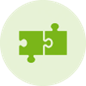 Passend onderwijsAlle kinderen verdienen een passende plek in het onderwijs. Zij hebben recht op onderwijs dat hen uitdaagt en rekening houdt met hun behoeften. Kinderen gaan, als het kan, naar het regulier onderwijs. Soms is er speciaal onderwijs nodig voor leerlingen die dáár het best op hun plek zijn. Zo worden ze zo goed mogelijk voorbereid op een vervolgopleiding en op een plek in de samenleving.Voor leerlingen die dat nodig hebben, werkt de school samen met organisaties die in en rond de thuissituatie jeugdhulp bieden.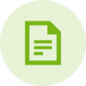 Inhoud van dit documentDeze rapportage beschrijft de visie op ondersteuning van de school, de ondersteuningsmogelijkheden die de school biedt om passend onderwijs te verzorgen en de ontwikkeldoelen die de school zichzelf stelt. Daarmee heeft dit document ook een functie voor het samenwerkingsverband, en voor ouders.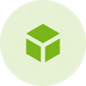 Rol samenwerkingsverband en schoolOm ervoor te zorgen dat alle kinderen een passende plek krijgen, hebben scholen regionale samenwerkingsverbanden gevormd. In deze samenwerkingsverbanden werken het regulier en het speciaal onderwijs samen. De scholen in het samenwerkingsverband maken afspraken over onder andere de begeleiding en ondersteuning die alle scholen in de regio kunnen bieden en over welke leerlingen een plek kunnen krijgen in het speciaal onderwijs. Ook maakt het samenwerkingsverband afspraken met de gemeenten in de regio over de inzet en afstemming met jeugdhulpverlening.Ouders melden hun kind aan bij de school van hun keuze en de school kijkt welke ondersteuning het kind nodig heeft en wat de mogelijkheden van de school zijn. Deze rapportage kan ouders een handvat bieden in de keuze van een school doordat het een beeld geeft van de ondersteuning die de school aan hun kind zou kunnen bieden. Of de school voor hun kind de juiste plek is zal altijd uit een individueel gesprek over de behoeften van het kind blijken. Dit hangt namelijk niet alleen af van de aanwezige ondersteuning, maar ook van de specifieke capaciteiten en de ondersteuningsbehoeften van het kind.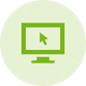 Totstandkoming van dit documentDit document is tot stand gekomen op basis van een online vragenlijst. De school heeft geformuleerd welke ondersteuning mogelijk is, vanuit welke visie en met welke doelen.GegevenAntwoordInvuldatumoktober 2022Naam van onze school Basisschool Sint TheresiaOnderwijstypeBasisonderwijs (BAO)Naam van ons schoolbestuur Stichting Swalm en Roer voor Onderwijs en Opvoeding Naam samenwerkingsverband SWV PO 31.02 Midden Limburg 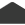 Op de school aanwezig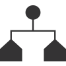 Centraal beschikbaar voor de school via het bestuur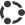 Centraal beschikbaar voor de school via samenwerkingsverband of derdenSpecialistenOp de schoolVia het bestuurVia het SWV of derden(Z)ML specialistAutisme-specialistBeeldcoach en/of video-interactie-begeleiderDyscalculiespecialistDyslexiespecialistGedrag / sociale vaardigheden specialistGedragswetenschapperJonge kind specialistLogopedistMeer- en hoogbegaafdheid specialistNT2-specialistOrthopedagoogPsycholoogReken-/wiskunde-specialistTaal-/leesspecialistVoorzieningOp de schoolVia het bestuurVia het SWV of derdenSchakelklasTaalklasVoorschoolOnderwijsaanbodOp de schoolVia het bestuurVia het SWV of derdenAanbod (Z)MLAanbod dyscalculieAanbod dyslexieAanbod executieve functiesAanbod meer- en hoogbegaafdenAanbod motorische/fysieke ontwikkelingAanbod NT2Aanbod sociaal emotionele ontwikkelingAanbod spraak/taalCompacten en verrijkenPreventieve signalering van leer-, opgroei-, opvoedproblemenPreventieve signalering van leesproblemenMethodeOp de schoolVia het bestuurVia het SWV of derdenAanpak emotionele ontwikkelingAanpak gedrag(sproblemen)Aanpak motorische/fysieke ontwikkelingAanpak sociale veiligheidAgressieregulatietrainingCompenserende dyslexiesoftwareFaalangstreductietrainingPreventieve methode leesproblemenRouwverwerkingSignaleringsinstrument meer- en hoogbegaafdenTraining sociale vaardighedenTraining studievaardighedenFysieke ruimtenBehandelingsruimte Ruimte voor een time-out Ruimte met individuele werkplekken Ruimte voor één op één begeleiding BibliotheekOnderwijssectorHoger onderwijs (hbo/wo) Middelbaar beroepsonderwijs (mbo) Regulier basisonderwijs (bao) Regulier voortgezet onderwijs (vo) Speciaal basisonderwijs (sbo) Speciaal onderwijs (so) Voorschool (ko)  Voortgezet speciaal onderwijs (vso) Keten-/kernpartnerCentrum Jeugd en gezin (CJG) Club- en buurthuis GGZ / Jeugd-GGZ Jeugdgezondheidszorg (JGZ) Jeugdhulpverlening Leerplichtambtenaar Lokale overheid/gemeente Procesadviseur passend onderwijs van het SWV Schoolmaatschappelijk werk / gezinswerker SpecialistDefinitieBeeldcoach en/of video-interactie-begeleiderEen deskundige die is bedoeld om leraargedrag te verbeteren door middel van persoonlijke begeleiding of het bespreken van video opnamen.Begeleider passend onderwijsDe begeleider passend onderwijs richt zich op het leerproces en de ondersteuningsvragen van leerlingen en leraren.DyscalculiespecialistEen dyscalculiespecialist is een deskundige in het signaleren van dyscalculie bij leerlingen en het opstellen van een accurate aanpak.DyslexiespecialistEen dyslexiespecialist is een deskundige in het signaleren van dyslexie bij leerlingen en het opstellen van een accurate aanpak.Fysiek specialist (zoals motorisch remedial teacher)Een deskundige die extra onderwijshulp verleent in het kader van de bewegingsopvoeding. Zij richten zich op de ontwikkeling van het bewegingsgedrag van het kind.Gedrag / sociale vaardigheden specialistEen sova-specialist is een deskundige die helpt in de ontwikkeling van vaardigheden die betrekking hebben op de omgang met anderen. Bij sociale vaardigheden horen onder andere: inzicht hebben in de ander, goed kunnen luisteren, aandacht hebben voor andermans gevoelens en conflicten oplossen.Jonge kind specialistEen deskundige die zich heeft gespecialiseerd in de ontwikkeling en behoeften van het jonge kind.LogopedistEen logopedist in het onderwijs is een paramedicus die preventie, zorg, training en advies biedt met betrekking tot de primaire mondfuncties (zuigen, slikken en kauwen), het gehoor, de stem, de taal en de spraak.Meer- en hoogbegaafdheid specialistEen deskundige in het begeleiden van leerlingen met een aanleg om tot uitzonderlijke prestaties te komen.Minder- en laagbegaafdheid specialistEen deskundige die zich bezig houdt met leerlingen die minder dan gemiddeld begaafd zijn.NT2-specialistEen specialist op het gebied van Nederlandse taalverwerving voor leerlingen met een anderstalige achtergrond.Ondersteuningsadviseur / gedragswetenschapperDe ondersteuningsadviseur kenmerkt zich als een gedragswetenschapper met brede kennis van de school, die bijdraagt aan de ontwikkeling van leerlingen met gedragsproblemen. Zij coachen hierin vaak leraren, ambulant begeleiders en anderen. Veelal is dit een psycholoog of orthopedagoog.OrthopedagoogDe orthopedagoog maakt voor mensen met ontwikkelings, leer- en gedragsproblemen een behandel- en begeleidingsplan dat hun situatie kan verbeteren. Zodoende probeert de orthopedagoog ervoor te zorgen dat zij de hulp krijgen die het beste bij hun karakter en problemen aansluit, met als doel hun ontwikkeling te optimaliseren en hun participatiekansen te maximaliseren. Orthopedagogiek is dus een specialisatie in het wetenschappelijk onderwijs.PsycholoogEen psycholoog is een professioneel deskundige in de psychologie, de wetenschap die zich bezighoudt met het innerlijk leven (kennen, voelen en streven) en het gedrag van de mens.Reken-/wiskunde-specialistEen reken- en wiskundespecialist is een deskundige in het signaleren van reken- en wiskundeproblemen bij leerlingen en het opstellen van een accurate aanpak.Taal-/leesspecialistEen taal- en leesspecialist is een deskundige in het signaleren van taal- en leesproblemen bij leerlingen en het opstellen van een accurate aanpak.Interne begeleidingEen deskundige die zich bezig houdt met coördinerende, begeleidende en innoverende taken op school.LeerlingbegeleidingEen deskundige die leerlingen met problemen bijstaat, adviseert of doorverwijst.Remedial teachingEen deskundige die hulp verleent aan leerlingen met leerproblemen of gedragsstoornissen (zoals faalangst).ZorgcoördinatieEen deskundige die zich bezig houdt met coördinerende, begeleidende en innoverende taken op school.